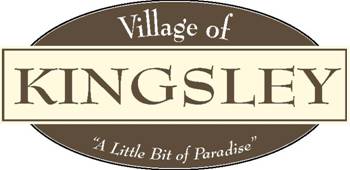 Planning CommissionAgenda207 S. Brownson AveKingsley, MI 49649February 22, 2023Meeting Called to OrderPledge of Allegiance Roll Call:  Bott          , Forro         , Jeffreys          , Nickerson          , Smith          , Weger     Ab      Willman         . Also Attending: Manager Aldrich         , ZA Williams     Ab       . Public in Attendance:  Motion to approve January 25th, 2023 minutes.	Additions or Deletions to February 22, 2023 Agenda. Motion to approve the February 22, 2023 AgendaConflict of Interest. Public Comment – General.    Public Comment – Agenda itemsPresentations: FYI:     New Business:Old Business:Stoney Acres Barns Public HearingMotion to close Regular meetingMotion to open Public HearingChair Smith reads Public Hearing synopsisThe purpose of the hearing is to consider the application for a Special Use Permit and Site Plan Review for a project known as Stoney Acres Barns.This is a project consisting of eight storage buildings of 1,500 square feet each and one storage building of 800 square feet that is to be located on a vacant parcel at 2790 Lynx Lane, in a site condominium project known as Bobcat Commons.The applicant is Stoney Acres Barns Development, LLC.Public Comment on Stoney Acre Barns Special Use PermitMotion to close Public Hearing Motion to Re-open Regular MeetingPlanning Commission discussion on Stoney Acre Barns Special Use PermitMotion on Proposed Stoney Acre Barns Special Use PermitRoll Call VoteAcoustic TaproomMaster PlanCapital Improvement PlanCommittee Reports:Village Manager – Kaitlyn Aldrich  2.    Village Council – Eric Weger  3.    Village Zoning Administrator – Roger Williamsa. .    Zoning Reports –January 2023 report	4.    RRC Ad Hoc Committee Update – Chris BottAdjournment:  Motion to adjourn meeting 